Friedenslicht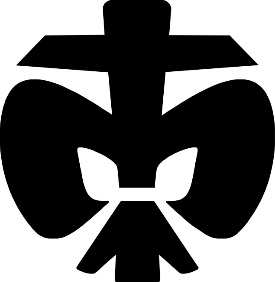 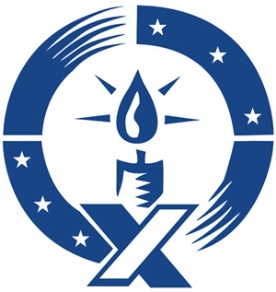 „To Go!“Hole Dir hier dein persönliches Friedenslicht aus Bethlehem auf deinem Adventsspaziergang von Montag bis Freitag  zwischen 10:00 und 18:00 Uhr hier ab.(„rdp“ / Foto C.Schnaubelt)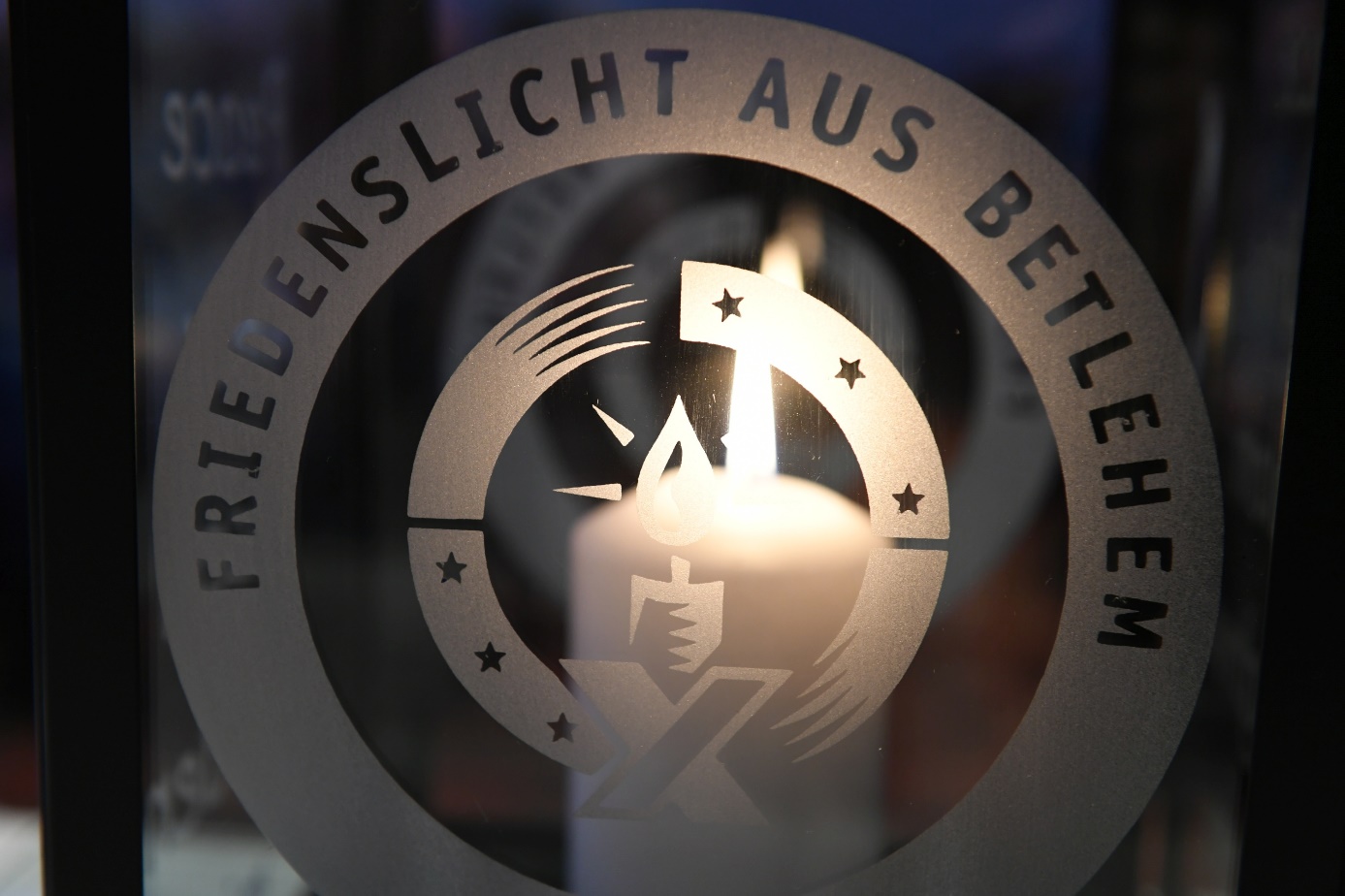 Wir wünschen Ihnen und euch allen eine friedliche Adventszeit und einen gesegneten 3. Advent, NAME!Eine Aktion des DPSG Diözesanverbands Eichstätt